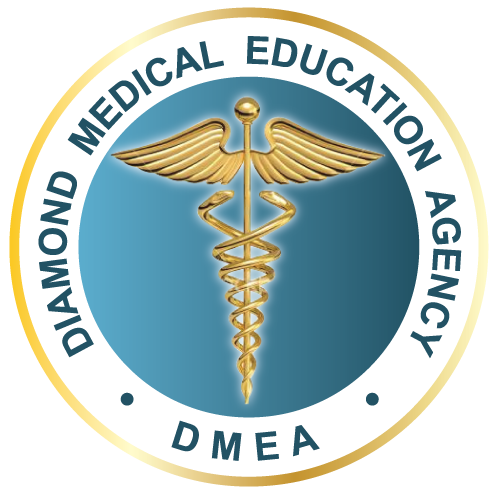 Application FormUniversity of Debrecen Medical School  Program of study for which you would like to apply: _________________________________________________In case of Basic Medicine Course, you would like to continue on: _________________________________________________                                                            Academic Year/ Semester: _________________________________________________PERSONAL INFORMATION      Family Name: _________________________________________________       Given Name (s): _________________________________________________      Sex:    _________ Male                                                                                    _______ Female       Date of Birth (day/month/year): _________________________________________________       Place of birth (city/country): _________________________________________________        Mother's Maiden name (full name before marriage): _________________________________________________                                                                  First language: _________________________________________________                                                                        Nationality: _________________________________________________                                                       Proficiency in English: _________________________________________________PASSPORT         Passport number: ________________________________________________          Valid till (day/month/year): ________________________________________________                                                                        Issued by (Country): ________________________________________________	Diamond Medical Education Agency | T: 1 (647) 996-505 | E: info@dmea.ca | www.dmea.ca	CONTACT DETAILS (in your country)       Address: _________________________________________________       City: _________________________________________________       Country: _________________________________________________       Post/Zip code: _________________________________________________        Telephone: ____________________________________________________        E-mail: ________________________________________________                                                                                              Skype ID: ______________________________________EDUCATION HISTORY                                                                                   High School: _________________________________________________                                                    From (year): ___________________ To: __________________________                                             Grade completed: ________________________________________________                                                    University or College: ________________________________________________                                                   From (year): ___________________ To: __________________________                                                    Degrees / Diplomas: _________________________________________________APPLICATION TYPE: Please choose only one option:1. 	I would like to transfer to the University of Debrecen, and I hereby submit all available school documents with my application for the purpose of evaluation of my previous studies. 2. 	I would like to apply for subject exemptions on the basis of my previous studies, and I hereby submit all available school documents with my application. I understand that my documents will be evaluated upon successfully passing the entrance examination to the first year of the desired program. 3. 	I am applying as a freshman, and I do not want to apply for any exemptions. I am aware that I will not be able to submit any more exemption requests to the Educational Sub-Committee throughout my entire studies at the University of Debrecen. Diamond Medical Education Agency | T: 1 (647) 996-505 | E: info@dmea.ca | www.dmea.caDeclarationWith my signature below:1.   I accept that I will not be able to submit any more subject exemption requests throughout my entire studies at the UD. 
2.   I accept that the University of Debrecen might turn to my educational institution for verification of my school documents.
3.   I certify that the data in this form are true, complete and correct to the best of my knowledge and belief. I understand that any misrepresentation or material omission made on the Application Form will result in the application being void and in termination of my application.4.   I confirm that this application fully accords with my intentions, and hereby I submit this application to the University of Debrecen with the indicated details.5.  By signing this declaration, I acknowledge that the agent acting on behalf of the University of Debrecen is the one responsible for compliance with the data management and data protection rules in my country of origin, and on my request the agent shall provide me with detailed information regarding data management process.I confirm that this declaration fully accords with my intensions, and hereby sign the application form.                                 _________________________________________________Date                                                   	SignatureDiamond Medical Education Agency | T: 1 (647) 996-505 | E: info@dmea.ca | www.dmea.caApplication ChecklistUniversity of Debrecen Medical School1. 	Completed application form (as per passport) 2. 	Academic transcripts and certificates from previous studies (high school, college, university, other awards and course descriptions if available). Documents can be sent in scanned version but later on we will need the original ones, which should be presented at the oral entrance examination or at registration at the University, at the latest 3. 	Proof of English Language proficiency in case of applicants from countries where the official/native language is not English 4. 	Short curriculum vitae (Resume) 5. 	Short letter of motivation: "Why I Want To Become a Physician?" 6. 	Copies of relevant pages of the passport 7. 	One recent photograph. 8. 	Signed declaration letter providing the applicant's consent to Diamond for Medical Education for forwarding his/her application material to the University of Debrecen. Diamond Medical Education Agency | T: 1 (647) 996-505 | E: info@dmea.ca | www.dmea.ca